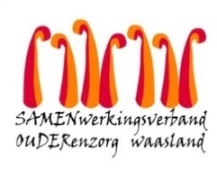 Nieuwsbrief WZC Hofstede – 3 november 2020
                Beste familie, bewoner, mantelzorgerKapper en pedicureHet verbod op de uitvoering van niet-medische contactberoepen is ook van toepassing voor de woonzorgcentra. Daarom kan er de komende weken geen behandeling door pedicure of kapper gebeuren.  Ook kinesitherapie door externe kinesisten raden wij sterk af.   Medische voetverzorging door een podoloog kan wel nog.  BezoekregelingWat is het verschil tussen de vaste mantelzorger en de extra bezoeker?Vaste mantelzorger Naam is bij ons bekend.Heeft naast de bewoner en zijn/haar gezinsleden geen enkel ander nauw contact. Blijft continue dezelfde persoonMag twee keer per week op de kamer op bezoek komen.  Past handhygiëne, kamerverluchting en ontsmetting van contactpunten strikt toe. Extra bezoekerMoet gedurende twee weken dezelfde persoon zijn. Kan daarna wisselen. Mag twee keer per week in de cafetaria op bezoek komen. 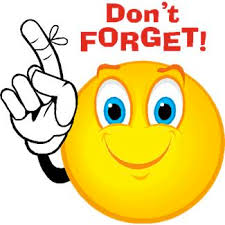 Wat geldt voor iedereen?Registratie van uw bezoek op voorhand via www.samenouder.beDraag een  chirurgisch mondmaskerRespecteer de bezoekdagen en urenNiet op bezoek komen als u of een huisgenoot zich ziek voelt of als u in contact bent geweest met een (vermoedelijk) Covid19 persoon.   Verwittig ons onmiddellijk als u (vermoedelijk) Covid19 positief bent en recentelijk op bezoek bent gekomen. Wij rekenen op ieder zijn verantwoordelijkheidszin en de strikte naleving van alle maatregelen, enkel op deze manier kunnen we deze bezoekregeling aanhouden.Vriendelijke groeten,Christel Vande Kerckhove, dagelijks verantwoordelijke